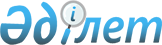 "ҚазТрансОйл" жабық акционерлiк қоғамының кейбiр мүлкiн республикалық меншiкке өтеусiз беру туралыҚазақстан Республикасы Үкіметінің 2003 жылғы 18 қыркүйектегі N 948 қаулысы      Қазақстан Республикасының Үкiметi қаулы етеді: 

      1. "ҚазМұнайГаз" ұлттық компаниясы" және "ҚазТрансОйл" жабық акционерлiк қоғамдарының қосымшаға сәйкес Астана қаласы Бөкейхан көшесi, 14 мекен-жайы бойынша орналасқан әкiмшілiк ғимаратты, көрсетілген ғимарат орналасқан жер учаскесiне құқықты, сондай-ақ өзге де мүлiктi (бұдан әрi - Мүлiк) республикалық меншiкке өтеусiз беру туралы ұсыныстарына келiсiм берілсiн. 

      2. Қазақстан Республикасы Қаржы министрлiгiнiң Мемлекеттiк мүлiк және жекешелендiру комитетi заңнамада белгiленген тәртiппен: 

      1) мүлiктi осы қаулыға қол қойылу күнгi баланстық құны бойынша республикалық меншiкке қабылдау жөнiндегi қажеттi ұйымдастыру шараларын жүзеге асырсын; 

      2) мүлiктi Қазақстан Республикасы Табиғи монополияларды реттеу және бәсекелестiктi қорғау жөнiндегi агенттiгiнiң теңгерiмiне берсiн. 

      3. Осы қаулы қол қойылған күнiнен бастап күшiне енедi.       Қазақстан Республикасының 

      Премьер-Министрi 

Қазақстан Республикасы   

Үкіметінің         

2003 жылғы 18 қыркүйектегі 

N 948 қаулысына қосымша   "ҚазТрансОйл" ЖАҚ-тың республикалық 

меншiкке беретін мүлкінің тізбесі ___________________________________________________________________ 

Р/с |           Атауы             | Мүкәммалдық | Өлшем   | Саны 

N  |                             |    нөмірі   | бірлігі | 

___________________________________________________________________ 

  1                 2                    3           4        5 

___________________________________________________________________ 

1    Астана қ., Бөкейхан, 14/       10000000015    дана       1 

     Интернационал көшесi, 

     2 мекен-жайы бойынша 

     орналасқан 6 қабатты 

     әкiмшiлiк ғимарат 2    0,0453 га жер телiмi           10000000002    дана       1 

     (Интернационал көшесi, 10) 3    0,1317 га жер телiмi           10000000003    дана       1 

     (Бөкейхан, 14/ 

     (Интернационал көшесi, 2) 4    N 2 8,5 текше м.отын қоймасы   20000000006    дана       1 5    Басқарылатын түймешелi         90000000192    дана       1 

     бағдаршам объектiсi 6    Тоспа, кедергi ұзындығы 4 м    90000002575    дана       1 7    Тоспа, кедергi ұзындығы 4 м    90000002576    дана       1 8    Екпе: қайың                    90000000811 -  дана       14 

                                    90000000824 9    Екпе: шырша                    90000000910 -  дана       31 

                                    90000000940 10   Екпе: ciбip шыршасы            90000000941 -  дана       9 

                                    90000000949 11   Екпе: үйеңкі                   90000001092 -  дана       6 

                                    90000001097 12   Екпе: қарағай                  90000001948 -  дана       24 

                                    90000001971 13   Қоршау                         20000000002    дана       1 14   АТС жабдығы                    50000000081    дана       1 15   IMRACК 1400, 42U,              50000000507    дана       1 

     800x800mm жабдыкқа 

     арналған шкаф 16   Автомат.газ.өрт жүйесi         50000000609    дана       1 

     (86,7 текше м.) 17   Газды балон FM-200 (63 л)      50000000610    дана       1 18   Автомат.газ.өрт жүйесi         50000000611    дана       1 

     (44,4 текше м.) 19   Газды балон FM-200 (25 л)      50000000612    дана       1 20   Дизельдi генератор P-135,      40000000000    дана       1 

     контейнерде 21   Дизельдi генератор P-650,      40000000001    дана       1 

     контейнерде 22   Бойлер RIELLO 600 к            40000000007    дана       1 23   Ток трансформаторы Ф10         40000000054    дана       1 

     КB45 МА 24   Тоңазытқыш ARC 597             50000000285    дана       1 25   Күзет дабылына арналған        50000000300    дана       1 

     бейнежүйе 26   Р41М басқару пультi бар        50000000138    дана       1 

     AКM 613 дәнекерлеу тақташасы 27   "РАПИДО" қол кептiргiшi        50000000161-   дана       12 

                                    50000000172 28   Суды өңдеу жөнiндегi           50000000264-   дана       2 

     қондырғы (5,0 текше м/сағ.)    50000000265 29   Суды жұмсартуға арналған сүзгi 50000000282    дана       1 30   GRUNDFOS маркалы UPS 25-80     60000000001    дана       1 

     180 coрғы 31   Вентилоконвектор AG42XZ4SFT    60000000002    дана       1 32   Вентилоконвектор AG42XZ4SFY    60000000003    дана       1 

     (42XZ4SFҮ) 33   Ауа үрлегiш (aуa./ү пультi)    60000000004    дана       1 34   КO008 КЕНТ сорғышы             60000000006    дана       1 35   Р өтуiн шектеу және есепке     80000000332    дана       1 

     алу жабдығы 36   ОПВ-9 - блок-электр пакетi     90000000196    дана       1 37   Жылуды есепке алу есептеуіші   90000000197    дана       1 38   Эл.энергиясын бөлек есепке алу 90000000200    дана       1 

     қалқаны 39   Күзет дабылы жүйесі            50000000318    дана       1 40   Айналыс сорғысы WILO ТОР S     60000000032    дана       1 41   Кондиционер MWW 512            60000000030    дана       1 42   Кондиционер MWW 509            60000000026 -  дана       3 

                                    60000000028 43   Кондиционер MWW509             60000000033    дана       1 44   Кондиционер MWD530             60000000034    дана       1 45   Кондиционер МWW524GМ           60000000036 -  дана       5 

                                    60000000040 46   Кондиционер МWW 524GM          60000000035    дана       1 47   Кондиционер МWW 518            60000000029    дана       1 48   Бейнекамера МСС 190SW          80000000131    дана       1 49   Тiк жалюздер 180x155,5         90000000009    дана       1 

     (2,8 ш.м) 50   Тiк жалюздер 180x155,5         90000000010 -  дана       2 

     (2,8 ш.м.)                     90000000011 51   Жалюздер (5,23 ш.м.)           90000000952    дана       1 52   Жалюздер (6,7 м)               90000000953    дана       1 53   Жалюздер 304,5 ш.м.            90000000954    дана       1 54   Жалюздер 4.9 м                 90000000955    дана       1 55   Жалюздер 41,5 м                90000000956    дана       1 56   Жалюздер 62,40 м               90000000957    дана       1 57   Тiк жалюздер 13,433 ш. м.      90000000958    дана       1 58   Жалюздер 0,65x1,14             90000005336    дана       1 59   Жалюздер 0,6x1,73              90000005333 -  дана       2 

                                    90000005334 60   Жалюздер 0,88х0,51             90000005335    дана       1 61   Жалюздер 2,2x1,74              90000005331    дана       1 62   Жалюздер 4,22 х1,74            90000005332    дана       1 63   Тiк жалюздер 0.87х2.49         90000000959    дана       1 64   Тiк жалюздер 0.98х2.48         90000000960    дана       1 65   Тiк жалюздер 1.46x1.68         90000000961    дана       1 66   Тiк жалюздер 1.95x2.5          90000000962    дана       1 67   Тiк жалюздер 158,26 ш.м.       90000000963    дана       1 68   N 2 кабинет                    90000000730    дана       1 

     перделерi+iлгешек 69   N 4 кабинет                    90000000731    дана       1 

     перделерi+iлгешек 70   Айна                           90000000984-   дана       2 

                                    90000000985 71   Айна                           90000000986-   дана       13 

                                    90000000998 72   Айна                           90000003665-   дана       3 

                                    90000003667 73   "КЕНТ" жиһаз жинақталымы       90000001112    дана       1 74   Хромдалған қоршау              90000002492    дана       1 75   Өрт сөндiргiш ОП-4             90000004771    дана       1 76   Өрт сөндiргiш ОП-4             90000004772 -  дана       2 

                                    90000004773 77   Өрт сөндiргiш ОП-5                            дана       10 78   Өрт сөндiргiш ОУ-3                            дана       1 79   Өрт сөндiргiш ОУ-5                            дана       1 80   Cөрe 67                        90000002113    дана       1 81   Шкаф-купe                      90000002568    дана       1 82   Шкаф-купе                      90000000718    дана       1 83   Шам LU 1319/4                  90000001536 -  дана       3 

     Patina/328 сhаmр/в             90000001538 84   Шам LU 1319/5+1                90000001539 -  дана       2 

     Patina/328/329                 90000001540 

     chamр 85   Шам LU 1382/3+1 ni-gо          90000001541 -  дана       4 

     /362/в                         90000001544 86   Шам LU 2303/13/71 gold         90000001545 -  дана       2 

                                    90000001546 87   Шам LU 2325/6/50 gold/в        90000001547 -  дана       2 

                                    90000001548 88   Шам WA 2-563/1 ni-go/362/в     90000001549 -  дана       2 

                                    90000001550 89   Шам WA 2-777 МS/в              90000001551 -  дана       2 

                                    90000001552 90   Жұқа перде                     90000000040 -  дана       3 

                                    90000000042 91   Перделер                       90000000048 -  дана       2 

                                    90000000049 92   Жуғыш BIC PLR                  90000001417    дана       1 93   Араластырғыш T3091CA           90000001579    дана       1 94   Жапсырма стол 095              90000002423    дана       1 95   Сплит-кондиционер              90000002107    дана       1 

     GАМЕR 012 96   Шаңсорғыш MOULINEX BN5         90000001474    дана       1 97   Шаңсорғыш LG V-6354HTV         90000001473    дана       1 98   Шаңсорғыш МОULINEX МR-СLI      90000001475    дана       1 99   Сырғыма перде (6 м)            90000001535    дана       1 100  Ағынмен өрт сөндiру тұтқасы                   м          6 

     Ф32ММ 101  Оттектi тұтқа Ф6,3 MM                         дана       100 102  Натрийлi прожектор                            дана       5 103  Маскит торы                                   м2         87 104  Жарқырауық түтікше                            м          300 105  Тiзбекшамдар                                  дана       60 106  Бақылаушы                                     дана       4 107  Уақыт релесi АТ 4132                          дана       3      Асханадағы жабдықтар 108  Тастағы газ айналма            50000000096    дана       1 109  Картоп тазалағыш РЕ LМ/24      50000000099    дана       1 110  4 сыйымдылықты қыздырғыш       50000000119    дана       1 111  Ыдыс жуатын машина LS005P 1    50000000120    дана       1 112  Кассирдiң орны                 50000000121    дана       1 113  1-тағамды жылытуға арналған    50000000123    дана       1 

     құрылғы 114  Мұздатқыш шкаф                 50000000128    дана       1 115  Ет тартқыш TG 12/M             50000000130    дана       1 116  Көкөнiс турағыш                50000000131    дана       1 117  Таратуға арналған              50000000132    дана       1 

     салқындатқыш стол 118  Кескiр + табақшалар            50000000148    дана       1 

     жинақталымы 119  Таратуға арналған              50000000160    дана       1 

     салқындатқыш стол 120  Суды тазалауға арналған        50000000282    дана       1 

     сүзгi 121  Тоңазытқыш шкаф                50000000286    дана       1 122  Тоңазытқыш шкаф                50000000287    дана       1 123  Элект.пiсiргiш шкаф            50000000290    дана       1 

     +6 қос. тор 124  Электр қазан 50 л.             50000000291    дана       1 125  2 бiлтелi электр плита         50000000292    дана       1 126  4 бiлтелi электр плита         50000000293    дана       1 127  Тегiс беттi электр таба        50000000294    дана       1 128  10 л. 2 сыйымдылығы            50000000295    дана       1 

     бар электр фритюр 129  Сорғыш LЕМС22/30+сору          60000000005    дана       1 

     агрегаты+ V жылдамдықты 

     басқару блогы 130  Болаттан жасалған күштi өзек   90000000374    дана       1 131  Аспалы шкаф                    90000000676 -  дана       2 

                                    90000000677 132  Аспалы шкаф                    90000000678    дана       1 133  Қоқыс багы                     90000000800 -  дана       3 

                                    90000000802 134  Tөc+Tөcкe арналған тiрек       90000001104    дана       1 135  Ыдыс машинасына арналған       90000001149    дана       1 

     себет 136  Ыдыс машинасына арналған       90000001150    дана       1 

     себет CBR 250 137  Ыдыс машинасына арналған       90000001151    дана       1 

     себет СІВ 25/115 138  Ыдыс машинасына арналған      90000001152     дана       1 

     себет CP 50/50 139  Нанға, аспаптар мен           90000001416     дана       1 

     стакандарға арналған құрылғы 140  2 жәшiктi қобдиша             90000001450     дана       1 141  Тасығыш тiрeуi                90000001463     дана       1 142  Тасығыш тiрeуi                90000001464     дана       1 143  Тасығыш тiреуi                90000001465 -   дана       4 

                                   90000001468 144  Сервистiк қол арба            90000001572 -   дана       2 

                                   90000001573 145  Араластырғыш + түтiк          90000001577 -   дана       2 

                                   90000001578 146  Араластырғаш - себiзгi        90000001580     дана       1 

     Doc 2/2r + түтiк 147  Тоттанбайтын болаттан         90000002114     дана       1 

     жасалған cөрe 148  Ыдыс жуу машинасының үстелi   90000002156     дана       1 149  Бейтарап үстел                90000002220 -   дана       4 

                                   90000002223 150  Бейтарап үстел                90000002224     дана       1 151  Бейтарап үстел                90000002225     дана       1 152  Астаушалы бейтарап үстел      90000002226     дана       1 153  Тоттанбайтын болаттан         90000002365 -   дана       2 

     жасалған жұмыс үстелi         90000002366 154  Тоттанбайтын болаттан         90000002367     дана       1 

     жасалған жұмыс үстелi 155  Тоттанбайтын болаттан         90000002368     дана       1 

     жасалған жұмыс үстелi 156  Бетi уытсыз жұмыс үстелi      90000002369     дана       1 157  Бұрыштық үстел                90000002429     дана       1 158  Орындық SX14                  90000000231 -   дана       17 

                                   90000000247 159  Орындық SX14                  90000000249 -   дана       28 

                                   90000000276 160  Киiм шкафы 028                90000000688     дана       1 161  Cөрe 029                      90000002109     дана       1 162  Жаз үстелi 020                90000002229     дана       1 163  Тiк киiмiлгiш                 90000000868 -   дана       2 

                                   90000000869 

____________________________________________________________________ 
					© 2012. Қазақстан Республикасы Әділет министрлігінің «Қазақстан Республикасының Заңнама және құқықтық ақпарат институты» ШЖҚ РМК
				